Кейс «Что такое детская ложь? Как с ней бороться?»для практического использования в деятельности педагогов-психологов учреждений образования Детская ложь – это сознательное утверждение ребенком неправды или отрицание того, что есть на самом деле.С детской ложью сталкиваются все родители, это один из способов приспособления к жизни в обществе. И, к сожалению, это «заслуга» взрослых, ведь не может же ребёнок родиться лгуном! Ложь бывает неосознанная, либо осознанная. Но зачем же ребёнок лжёт осознанно? Очевидно, ребёнок пытается чего-то избежать, или наоборот – достигнуть, добиться. Лгать дети учатся в 3 - 5 лет. На определённом этапе ложь – это формирование воображения у детей, то есть не ложь, а фантазирование.Причины детской лжи: Недоверие к взрослым.Психологи утверждают, что первую ложь родители часто провоцируют сами, когда  ребенка учат лгать и изворачиваться! Необходимо развивать доверие, способствующее развитию в отношениях честности и порядочности.Мнимые достижения «гения».Обманывают чаще дети, родители  которых мечтают вырастить из них талантливых людей. Поэтому, планируя очередное достижение для ребёнка, надо оценить, не слишком ли завышена «планка». Рекомендуется хвалить ребёнка за его даже небольшие достижения, тогда у него не будет повода ложью добиваться родительского расположения.Обман обиженного ребёнка.Желание скрыть неуверенность и обиду – еще одна причина для детской лжи. Дети придумывают себе историю, где они совершают геройские поступки. Этот вымысел является некой самотерапией для ребенка. Выслушав его версию событий,  родителям надо поддержать ребёнка, но не забыть отметить, что великих героев любят и уважают в том числе и за то, что они всегда говорят правду.Ложь из вежливости.Когда родители учат ребенка говорить «спасибо», «пожалуйста» или «до свидания», они прививают ему естественные навыки вежливости. Давая ребёнку понять, что его чувства взрослых не волнуют, и он обязан любить всех без исключения, родители обрекают его на лицемерие, называя это вежливостью. Корысти ради.Родители часто уверены в том, что их дети могут учиться в школе лучше, чем есть в действительности. Надо помочь ребёнку повысить успеваемость в школе, если это возможно, но делать это стоит не наказанием, а поощрением. Ребенок будет понимать, что он может рассчитывать на родительскую поддержку. Поэтому впредь, получив плохую оценку, он постарается исправить её, переписав контрольную или заработав много отличных оценок после. Ведь мама не накажет, а поможет.Фантазии мечтателя.Детские фантазии могут таить в себе опасность. Если сногсшибательные истории не сопровождаются реальными достижениями, вместо настоящих успехов ребёнок продолжает удивлять окружающих небылицами о своих блистательных победах.  В таком случае родители могут предложить своему ребенку «настоящее дело». Например, занятия в спортивной секции или театральной студии.Признаки детской лжи:Рассказывая что-то или отвечая на вопрос, ребёнок подносит руки к губам, как бы закрывая ими рот. Объясняется этот жест подсознательной попыткой «не выпустить ложь изо рта».Говоря неправду, ребенок старается не смотреть собеседнику в глаза.Часто покашливает во время разговора.Переспрашивает и повторяет заданный взрослым вопрос.Неосознанно прикасается к носу.Потирает глаз, подбородок или виски.Теребит мочку уха.Почесывает шею или оттягивает воротник.Виды детской лжи:героическая (средство для достижение благородных целей);партийная («правда для друзей и ложь для врагов»);эгоистическая (продиктована какими-то личными интересами);фантастическая (любовь к выдумке);патологическая (болезненная потребность обманывать себя и других). Возрастные особенности детской лжи:дети до 5 лет не придают особого значения лжи;дети от 5 до 7 лет более склонны к обману в игре;к 8 годам ребенок уже хорошо понимает, что врать плохо. П. Экман выделил следующие мотивы детской лжи:желание избежать наказания.стремление получить что-то, чего другими способами получить невозможно;желание защищать друзей от неприятностей;стремление вызвать интерес к себе;предотвращение неприятной ситуации;защита личной жизни, своей собственности;стремление к превосходству;желание казаться лучше, чем есть. Диагностика  детской лжи:Методика «Моя защита». Проводится в виде самоотчетов, изложения, как ведет себя ребёнок в следующих ситуациях: когда он опоздал на урок; вовремя не вернулся с прогулки. Проективный тест «Юлин папа» (источник: Подласый И. П. Курс лекций по коррекционной педагогике. Для средних специальных учебных заведений. –– M.: Владос,  2002). С помощью теста можно определить отношение детей к правде и неправде. Тест  дан в приложении 1.Проективный тест « Юлин папа» может быть использован с целью коррекции.Так как причина детской лжи лежит в сфере эмоционального неблагополучия, большое внимание следует уделить работе с родителями ребенка. Учитывая то обстоятельство, что родители приходят на консультацию тогда, когда сами уже все средства воспитания перепробовали, ребенок нуждается в квалифицированной помощи психолога. Следовательно, коррекционная работа должна быть направлена на то, чтобы помочь ребенку сформировать такие черты личности, которые помогут ему воздержаться от обмана. Они, по всей вероятности, должны быть прямо противоположными тем, что побуждают его к совершению проступка. Лгать не будут  дети, у которых в достаточной степени развиты воля и нравственные представления, те, кто умеет сдерживать свои желания.Это можно считать целью и задачами проводимой коррекционной работы, а также объяснением выбора средств и методов коррекционного воздействия. Цикл занятий с примерным содержанием мероприятий дан в приложении 2.Рекомендации  родителям:Следите за собой и своим поведением, чтобы ребёнок не перенял привычку врать, лукавить и не договаривать. Возможно, ребёнок был свидетелем лжи и взял на «вооружение», а возможно это такая форма общения в семье. Помните, что родители – это главный образец для подражания. Будьте примером для ребёнка.Изначально стройте отношения с ребёнком на доверии, тогда у ребёнка не будет нужды лгать.Если ребёнок солгал один, два раза, это не значит, что надо перестать доверять ему. Но если ложь регулярна, и никакие беседы не помогают, то помощь специалиста необходима.Оставляйте за ребёнком право на собственное пространство, мнение. Чем старше ребёнок, тем больше он независим, это нормально и родители должны с этим смириться.Будьте эмоционально близки ребёнку.Не реагируйте на проступки слишком бурно.Если ребёнок солгал, не пытайтесь сразу наказать, ищите причину.Выполняйте свои обещания. Если не получилось выполнить, признайте это, поговорите с ребёнком, объясните причину невыполнения. Ведь человек, не робот, ему свойственно ошибаться.Хвалите, если ребёнок сказал правду.Не предъявляйте завышенных требований к ребёнку.В семье должны быть единые требования и подходы в воспитании.На заметку родителям.Как предотвратить обман в будущем.Немедленно дайте ребенку понять, что вы отлично понимаете, что он говорит неправду.Избегайте чрезмерно эмоциональных реакций на обман и физических наказаний.Подавайте хороший пример.Контролируйте свои требования к ребенку.Научите его справляться с поражениями. Ребенок честен со своими родителями, только когда:Доверяет им.Не боится их гнева или обсуждения.Уверен в том, что бы ни случилась, его не унизят как личность.Обсуждать будут не его, а его поступок, который нужно исправить.Помогут, поддержат, когда ему плохо.Ребенок твердо знает, что вы на его стороне.Знает, что даже если его накажут, то разумно и справедливо. Приложение 1Проективный тест. «Юлин папа» (источник: Подласый И. П. Курс лекций по коррекционной педагогике. Для средних специальных учебных заведений. –– M.: Владос, 2002) Модификации могут быть многоцелевого назначения. Может быть использована как коррекционная методика.Диагностическая методика: « Юлин папа».Предостережение: Применяется с осторожностью.Цель: Определить отношение детей к правде и неправде.Форма, метод: Проективный тест. Тест-игра.Оборудование: Распечатка теста.Реализация: Детям предлагается для анализа следующая ситуация. Юля живет с мамой. Ее папа имеет другую семью. Иногда он навещает Юлю, после чего девочка с нетерпением ожидает, когда он придет снова. Подружкам Юля говорит, что дома они с папой неразлучны: каждый день едят мороженое, ходят в цирк, на прогулки в парк или играют в различные игры.Правду ли говорит Юля своим подружкам?Почему Юля говорит неправду?          Как мы отнесемся к Юлиному рассказу?Стал бы ты говорить неправду, как Юля?Вариации: Возможно обсуждение других ситуаций, взятых из повседневной жизни.Обработка результатов: По ответам детей диагностируется уровень их понимания и отношение к вопросу.Выводы: Узнать, кто поддерживает Юлю. Почему?Реализация: Детям предлагается тест. Устанавливается время выполнения задания (не больше 2—3 мин.).                                                                                            Приложение 2Цикл занятий с примерным содержанием мероприятийЦикл занятий с примерным содержанием мероприятий рассчитан на работу с детьми младшего и среднего школьного возраста. Цикл состоит из двадцати одного занятия, длительностью  60 минут. Целью занятий является развитие  социального интеллекта у детей, у которых выявлена склонность ко лжи.Каждая сессия начинается с кинезиологической разминки, которая помогает наладить межполушарное взаимодействие и скоординированную работу головного мозга.Далее следует серия вопросов, помогающих ребенку самому осознать существующие проблемы, в частности, в формировании волевых качеств личности, и находить пути их решения.Сказкотерапия (анализ рассказов, сказок литературных и психологических). Это способствует формированию “нравственного иммунитета” - способности ребенка к противостоянию негативным воздействиям духовного, ментального и эмоционального характера, исходящим из социума.Арттерапевтические упражнения ориентированы на присущий каждому человеку внутренний потенциал здоровья и силы, на естественное проявление мыслей, чувств и настроений в творчестве, принятие человека таким, каков он есть, вместе со свойственными ему способами саморазвития и гармонизации. Кроме этого, изобразительная деятельность является средством сближения людей, своеобразным “мостом” между педагогом-психологом и клиентом. Арттерапевтическая работа в большинстве случаев вызывает у людей положительные эмоции, помогает преодолеть апатию и безынициативность, сформировать более активную жизненную позицию. Продукты изобразительного творчества являются объективным свидетельством настроений и мыслей человека, что позволяет использовать их для ретроспективной, динамической оценки состояния, проведения соответствующих исследований и сопоставлений.В завершении занятия детям можно предложить просмотр картинок на компьютере. Педагог-психолог должен подобрать картинки так, чтобы они способствовали  формированию у детей нравственных ориентаций (дружба, взаимопомощь, радость, добрые дела). Дети, изучающие подобные рисунки, активизируют воображение, они усваивают понятия, ранее недоступные для них, и начинают легче учиться и ориентироваться в мире.Занятие 1.Вступительный этап. Мониторинг психоэмоционального состояния учащихся на начало тренинга: педагог-психолог предлагает детям написать на «веселом» или «грустном» смайлике своё имя, затем прикрепить  его на ватман («весёлый» смайлик» - хорошее настроение, «грустный» смайлик - плохое).1.Разминка.Упражнение «Приветствие с улыбкой». Инструкция: Дети делятся на две группы. Дети первой группы встают в круг, а участники второй группы заходят внутрь его и тоже встают по кругу, повернувшись лицом к другим участникам. Таким образом, должны получиться пары, которым нужно поздороваться друг с другом, повторяя за педагогом-психологом его слова и движения. После этого ребятам из внутреннего круга нужно сдвинуться вправо, перейдя к другим партнерам, и снова произнести приветствие. Так можно повторять несколько раз. В ситуации, когда все действуют по одинаковому шаблону, ребенок будет чувствовать себя равноправным членом коллектива, сможет раскрепоститься и преодолеть замкнутость.2.Педагог-психолог озвучивает детям цели  работы:Научиться брать чужие вещи только с разрешения их владельца.Говорить по возможности только правду, а если это невозможно, то молчать, но не лгать.Совместно с ребятами обсуждаются препятствия, которые могут возникнуть на пути к достижению целей? Например, такие как:слабый контроль над поведением, особенно над желаниями;неумение сказать себе: «Это делать нельзя, и я не буду это делать»;что необходимо предпринять, чтобы преодолеть эти препятствия?Упражнение «Развиваем силу воли». Инструкция: Детям предлагается нарисовать «круг воли», в котором цветными карандашами отмечают сектор, соответствующий силе воли ребенка и его волевым качествам:самостоятельность,дисциплинированность,настойчивость,выдержка,смелость,инициативность,целеустремленность,решительность.3.Анализ сказки.  Жил-был в одном королевстве царь Гартон. Он очень любил собирать диковинные вещи. У ворот города он всегда встречал разных торговцев и купцов и спрашивал у них, какие чудеса есть на свете. Купцы с удовольствием рассказывали о чудесных изделиях людей и дарили чудесные вещи. Один раз, ясным солнечным днем, к воротам города подошел странный старец. Царь, как обычно, сидел у ворот, встречая приезжих. Старец сказал, что это чудо называется  - лампочка, и она светит в темноте, освещая путь. Царь очень обрадовался такому подарку, ведь когда заходило солнце, все в округе погружалось во тьму, поэтому люди боялись выходить на улицу. А сам царь очень  любил читать книги, но успевал их читать  только при закате солнца, а это время было такое короткое, поэтому он всегда ходил грустный.  «Но теперь, когда этот старец подарил лампочку, - подумал Гартон, - я могу читать мои любимые книги  даже в темноте». Он этому так обрадовался, что забыл сказать спасибо, и поскакал в свой дворец обрадовать свою жену и маленькую принцессу.С тех пор царь не еле и не спал, а только читал. И представьте его огорчение и боль, когда дракон, живший в горах недалеко от дворца, услышав про лампочку, украл ее. В это время в городе, тот старец, который подарил лампочку, собирал сведения о лампочке и о драконе.Увидев однажды царя опечаленным,  он спросил:- Что с вами, ваше величество?- А, это ты, торговец! – простонал царь. – Какое несчастье, ах, какое несчастье приключилось. Лампочка-то пропала. Ах, какое несчастье!Старец сердечно и участливо поинтересовался:- А что с ней случилось?- Да этот дракон, - произнес царь. – Он похитил ее, мое сокровище.- Не горюй, царь, я достану лампочку, но ты, в свою очередь, должен простить дракона и постараться сохранить с ним хорошие отношения.- Но как я могу, ведь он украл лампочку?!- А ты знаешь, почему он ее украл?- Нет, - оскорбился царь. -Ведь вы, ваше величество, собирая свои чудесные вещи, совсем забыли о своей семье, о друзьях и о нем, которой прежде был вашим любимцем. Тут только царь понял, что поступил неправильно, что в погоне за чудесами он забывал о самом главном в своей жизни: о друзьях и семье, о теплых и дружеских отношениях.Царь обещал, что больше не будет так увлекаться чудесами и сохранит отношения с драконом.А лампочку отдали в лучшие мастерские того города, и сделали много-много разных фонарей.Поэтому люди и назвали свое царство Светлым. Ведь в нем правит царь, признающий свои ошибки, и сам  город, в котором светло и днем и ночью.  4.Арттерапия. Детям предлагается сделать рисунок «Царство света». Для этого можно пользоваться цветными карандашами, восковыми мелками. 5.Рефлексия. Дети анализируют свои эмоции и чувства после совместной работы.Занятие 2.1.Разминка. Упражнение «На облаке».Педагог-психолог озвучивает детям цели  работы:Сегодня поговорим о лжи. Во время совместной работы попробуем разобраться в том, всегда ли ложь – это зло?2.История:«В одном небольшом городке смертельно болела девочка. Врач сказал ее родителям, что есть лекарство, способное вылечить ее. Это лекарство делает из трав один пожилой человек, живущий на окраине города. Лекарство он продаёт по высокой цене. Отцу удалось собрать только половину суммы, и с ней он пошел к продавцу. Тот отказался продать лекарство за полцены или в долг, хотя знал, что девочка умирает. Тогда отец девочки  ночью  пробрался в дом владельца лекарства и украл его». Вопросы для обсуждения.Имел ли право так поступить отец умирающей девочки?Что в поведении людей в этой ситуации было правильным и неправильным?Если кто-то поступил неправильно, то почему?3. Арттерапия. Упражнение «Палитра лжи». Детям предлагается изобразить на листке ложь. Для этого выбрать определённые цвета, которые у них ассоциируются с ложью.4.Рефлексия. Дети анализируют свои эмоции и чувства после совместной работы.Занятие 3.1.Разминка.  Упражнение «Рыбки в пруду». Инструкция. Дети изображают разных рыб, поясняя, почему выбрали именно этот вид рыб.2.Педагог психолог озвучивает детям цели  работы:-Что мы хотим сегодня на занятии получить? Групповое обсуждение помогает в решении проблем?Педагог-психолог слушает ответы детей.3.Задания:Инструкция.а) Придумай слово,  противоположное по значению слову «крадущий»:законопослушный,неворующий,берегущий чужое и др.б) Придумай слово, противоположное слову «обманывающий»:честный,правдивый,говорящий правду и др.Педагог-психолог задаёт вопрос: «Хотелось бы Вам быть такими?»Во время обсуждения педагог-психолог фиксирует мотивацию несовершеннолетних в развитии социального интеллекта.4. Анализ рассказа. Жил-был мальчик, звали  его Андрей. Он ужасно много лгал, он просто повяз во лжи.В один прекрасный день в школе появился урок психологии, Андрею он очень понравился, на каждом уроке он узнавал много нового. И вдруг учитель предложил ученика тему: на вредные привычки надо было построить график и отмечать на нем, сколько раз в день ты врал, ленился и т.д. Мальчик решил выбрать ложь. Поначалу на графике было отмечено ужасно много точек, но со временем их становилось все меньше и меньше. И наконец, их стало совсем мало. Благодаря уроку психологии он перестал лгать. Оказывается, чудеса происходят не только в волшебных сказках, но и все мы тоже являемся волшебниками, которые могут творить чудеса.5. Построение графика лжи.Инструкция. Педагог-психолог помогает проанализировать ребёнку прошедший день и точками на оси ординат отметить количество поступков, в которых он обманывал близких, друзей. На оси абсцисс  отмечается время, на оси ординат  место, где был совершен поступок.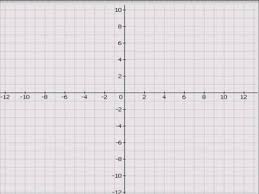 Обсуждение.6.Арттерапия. Упражнение с цветами.Инструкция. Педагог-психолог предлагает детям выбрать  два цвета: один симпатичный для них, другой несимпатичный – и создать с их помощью изображения (для работы предлагается цветная бумага, ножницы и клей).7.Рефлексия. Дети анализируют свои эмоции и чувства, поведение.Занятие 4.Разминка. Упражнение «Расскажи обо мне».  Инструкция. Педагог-психолог делит участников на пары. В течение 5 минут они должны обсудить следующие вопросы:Что я ожидаю от занятия?Моя самая сильная сторона – это…Лучше всего я делаю (у меня получается)…Что я бы хотел в себе улучшить?Что объединяет меня с участниками по тренингу?2. Педагог-психолог озвучивает детям цели  работы:-Сегодня поговорим о ваших героях. У каждого есть кто-то на кого хочется быть похожим. Какими качествами обладает ваш герой?3. Работа с визуально-кинестетическими якорями.Инструкция. Педагог-психолог:-Представьте себе, что за персонаж мультипликационного фильма мог бы совершить кражу. Вспомните или придумайте его противника. Закройте глаза и вытяните перед собой правую руку. Представьте себе маленькую фигурку противника на правой ладони. Посмотрите, что он делает? Сожми руку в кулак. Представьте фигурку вора на левой ладони. Разожмите правую руку. Представляя обе фигурки, сведите ладони вместе. Сожмите руки. Затем сложите их в виде чаши. Что в ней осталось? Откройте глаза.4.Арттерапия. Упражнение «Каракули». Инструкция: Закрыв глаза, размашистыми движениями руки нарисуйте каракули. Затем посмотрите на рисунок с разных сторон и попытайтесь найти в нем образ и развить его, разукрасив разными цветами.5.Рефлексия. Дети анализируют свои эмоции и чувства, поведение.Занятие 5.1.Разминка.  Упражнение «Лесная полянка».Инструкция. Педагог-психолог:- На лесной полянке есть разные насекомые. Выберите, какое хотите показать.Дети выбирают, каким хотели бы быть, изображают его и объясняют свой выбор.2. Педагог-психолог озвучивает детям цели  работы:-Человек, который привык обманывать, может что-нибудь украсть?Почему? Объясните свой ответ.3.История: «Второклассник Саша пришел в гости к Вадиму.     Саша увидел богатую квартиру, и стало так обидно, что его бабушка-опекун еле сводит концы с концами. А тут Вадик еще и хвастается, что знает, где родители хранят деньги. 
        Саша вспомнил, что недавно по старенькому телевизору смотрел фильм. И там показывали, как можно легко добыть денег: шантажом. Возможно, второклассник не знает такого слова, но понял суть явления. -Я расскажу твоим родителям, что ты получил «единицу» по физкультуре, - сказал Саша. - Не рассказывай, - заканючил Вадим. – 200 рублей за молчание, - ответил Саша. Вадим послушно передал ему деньги. Мальчишка вволю наелся в недоступном для него раньше кафе и  купил себе игрушку. Оставшиеся 150 рублей отдал бабушке, сказал, что нашёл их в парке». Обсуждение истории.4.Арттерапия.  Педагог-психолог предлагает после обсуждения истории нарисовать испытанные эмоции акварельными красками при помощи пальцев.5. Рефлексия. Дети анализируют свои эмоции и чувства, поведение. Занятие 6.1.Разминка.  Упражнение «Белые и пушистые».Инструкция. Педагог-психолог:- Рассчитайтесь на «белые» - «пушистые»! «Белые» образуют внутренний круг, «пушистые» – внешний, становясь лицом друг к другу. Внутренний круг стоит на месте, а внешний – меняет партнёров, двигаясь по часовой стрелке, выполняя команды ведущего. «Поздоровайтесь рукопожатием! Перешли! Пальчиками, кулачками, ладошками, локтями, плечами, спинами.2.Педагог-психолог предлагает на занятии прослушать историю и группой обсудить. 3.История: «Как-то ее 9-летняя дочка Вика подсмотрела номер ПИН-кода и запомнила процедуру добывания денег из железного ящика. Потом рассказала об этом 13-летней подружке Люде. И однажды, найдя дома карточку, они пошли и сняли 600 тысяч рублей. Накупили себе всяких игрушек, заколок, не обошли стороной кафе. 
        Когда мать обнаружила пропажу, дочка спокойно рассказала, что взяла деньги. Девочка искренне не понимала, что совершила кражу. 
Родители Люды возвратили матери Вики деньги, использованные дочкой».Групповое обсуждение.4.Арттерапия. Педагог-психолог предлагает «слепить» настроение из пластилина.5. Рефлексия. Дети анализируют свои эмоции и чувства, поведение.Занятие 7.1.Разминка. Упражнение «Здравствуйте, у меня произошло радостное событие…». Инструкция. Педагог-психолог  просит каждого участника поочерёдно чем-нибудь похвалиться, например, каким-то приятным событием, произошедшим в последнее время. Все остальные аплодируют.2.Педагог-психолог зачитывает историю. 3.История: «Родители Вари ни в чем не отказывали своей единственной дочери. Девочка мечтала быть королевой двора. Вот только как найти свиту? Она выбрала самый простой способ: всех купить. Зная, где родители хранят деньги, она взяла 50 рублей и купила на них лимонад и сладости, которые хотели дети со двора, а взамен требовала, чтобы её называли «её высочество» и исполняли её приказы».Анализ ситуации, изложенной в истории.4.Арттерапия. Педагог-психолог предлагает детям нарисовать карандашами «сегодняшний день».5. Рефлексия. Дети анализируют свои эмоции и чувства.Занятие 8.1.Разминка. Упражнение «Смена мест». Инструкция. Для запуска   групповой динамики детям предлагается подвигаться. Участники рассаживаются  на стульях, стоящих в кругу, после этого   ведущий даёт команду: «Меняются все те, кто любит общаться» и т. п. все меняются, а ведущий занимает чьё-то место. Кто остаётся без места, даёт следующее задание.2.Педагог-психолог знакомит с содержанием занятия. Предлагает прослушать сказку.3. Сказка: Жила-была девочка Мила. Ей было 6 лет. Мила гостила у бабушки в деревне, дом бабушки стоял возле леса. Мила после обеда, когда бабушка ушла полоть огород, пошла в лес. Шла, собирала  цветы, ела орешки. Ей навстречу прыгнула белочка и попросила у нее орешек. Мила показалась ей доброй маленькой девочкой, белочка не ожидала, что она пожалеет ей орешек, но девочка очень резко и грубо ответила ей: «Пойди и  поищи кустарник с орехами, да и сорви, сколько хочешь», - и пошла себе дальше. Белочку очень опечалил ее ответ, ей не было обидно, ей было жаль, что девочка не знает, как вежливо отвечать собеседнику. У неё появилось желание помочь девочке, научить ее.Шла себе Мила дальше и увидела, что маленький птенчик упал из гнезда. Он горько плакал и попросил ее, чтобы она отнесла его к маме. На это девочка ответила: «Мне что, делать нечего, всяких тут по домам разносить». И пошла дальше. Тут встретила она хитрую куницу. Кунице очень понравились поступки девочки. Она похвалила ее и сказала, что хочет дружить с ней и делать с ней вместе всякие дела. Девочке польстила похвала куницы, но остаться  с ней  она не могла, так как боялась, что вернётся бабушка и Милу дома не застанет. Куница сказала девочке: «В дупле лежат запасы белочек, ты незаметно проберись туда и укради все запасы. Ты покажешь, какая ты смелая ». Мила ответила; «А бабушка мне говорила, что я смелая, когда умываюсь холодной водой». Куница скривилась и сказала: «Ты что,  бабушку слушаешь, она ведь старая, а ты молодая и лучше знаешь». Девочка согласилась с куницей и украла все запасы. Когда белочки вернулись и увидели, что все запасы украдены, они горько заплакали и говорили: «Как мы зиму проживем, что с нами будет?». В это время куница и девочка сидели под деревом и смеялись.Белочки рассказали другим зверям о поступке Милы.  И тут все звери решили собраться и перевоспитать Милу. Они решили так. Орел захватит в лапы куницу и закроет ее в клетке, а звери проучат девочку.И вот девочка осталась одна, без куницы. Она сама не знала, где находится, она заблудилась в лесу и не знала, что делать. Села на землю и начала плакать. Тут подошла белочка, девочка её попросила: «Белочка, милая, помоги мне выйти отсюда, я тебе, сколько хочешь орешков сорву». Тут пришли другие звери и начали беседу с девочкой.Они объяснили ей, что, как ты относишься к окружающим, так  и к тебе будут относиться, нужно уважать всех и помогать тем, кто в этом нуждается. Они очень долго объясняли девочке, что такое вежливость, взаимопомощь. Девочка оказалась очень понимающей и умной. Она помогла зверям. Белочкам насобирала запасов, птичкам семечек дала. Девочка вернулась домой, рассказала все бабушке. Бабушка удивилась этой истории, но похвалила Милу за честность.Обсуждение сказки.4.Арттерапия. Педагог-психолог рекомендует детям выполнить рисунок  красками на тему «Поступок Милы».5.Рефлексия. Дети анализируют свои эмоции и чувства.Занятие 9.1.Разминка.  Упражнение «Передай эмоцию».Инструкция: Группа стоит или сидит в кругу, один начинает и делает определенное выражение лица, с которым он смотрит на своего соседа слева. Теперь тот повторяет выражение лица и поворачивается в свою очередь к своему соседу слева и т.д. Игра продолжается пока эта «эпидемия» не охватывает всех играющих.2. Педагог-психолог знакомит детей с содержанием занятия, которое направлено на осознание своих чувств во время общения, которое включает  собственную ложь или ложь близких. 3.Сказка: «Почему врать плохо». В далекой Австралии жила была девочка Лия. У нее было много вредных привычек. Она кушала в кровати, обёртки от конфет бросала под кровать, не умывалась, не любила расчёсывать волосы и  очень любила врать. Не проходило и дня, чтобы она не обманула кого-нибудь.Нельзя сказать, чтобы она была невоспитанной. Просто она очень любила лениться. Она, совершая свои поступки, не понимала, что так нельзя делать. Лия искренне считала, что во лжи нет ничего плохого. Она часто грубила и обижалась сама на своих знакомых и родителей, поэтому у нее не осталось ни одного друга, все друзья покинули ее.Однажды дождливым вечером она заскучала. Ей было нечего делать, ей не с кем было играть, ведь у нее не осталось ни одного друга.  Ей стало  настолько скучно, что она стала задумываться о том, почему у нее не осталось  друзей. Она вспомнила свое отношение к ним, но все-таки не поняла, почему они бросили ее.Она решила найти ответ на этот вопрос. Она вышла на улицу и начала спрашивать прохожих: «Почему врать плохо?» или «Почему нельзя раздражаться и кричать на  людей?»Люди, проходившие по улице, дали ей ответы на эти вопросы. Девочка наконец-то поняла свои плохие привычки и начала потихоньку от них избавляться. Ей было легко это сделать, ведь она очень этого хотела.И очень скоро у нее появилось много знакомых и несколько друзей.Обсуждение сказки.4.Упражнение «Откажись от лжи».Инструкция. Педагог-психолог проводит приём с мотивационными фразами, направленными на изменение поведения детей: "очень хочу, но нельзя, и я отказываюсь от желаемого", "очень хочу, но стыдно, и я отказываюсь от желаемого", " очень не хочу, но надо, и я выполняю требуемое от меня".5.Арттерапия. Педагог-психолог предлагает детям слепить из пластилина героиню сказки.6. Рефлексия. Дети анализируют свои эмоции и чувства, поведение.Занятие 10.1.Разминка. Упражнение «Объяснялки».Инструкция. Педагог-психолог предлагает по трём характерным действиям надо угадать слово.Растёт в огороде, кладут в «Оливье», бывает на платье (горошек)С ней любят пить чай, шофёр её крутит, это жена барабана (баранка)Туда иногда садятся, сейчас ими пользоваться немодно, раньше все их надевали в дождь (галоши).Это есть у девочек, она бывает из песка, в деревне нужна в июле (коса)Её любят все ученики, туда все спешат, после неё тяжело бегать (столовая).Она растёт в огороде, есть такая игра, когда на неё похож нос(картошка).Все ждали, когда же он кончится, неприятность между переменами, она говорит: «Это будет тебе на всю жизнь…» (урок).В классе их четыре, измеряются транспортиром, место для наказания (угол).2.Знакомство с содержанием занятия. Педагог-психолог: -Начать надо с того, что врут не только дети, — врут все. Это общечеловеческая особенность. Когда человек часто врёт, он путается в своих объяснениях. Это  мешает дружбе, учёбе. Часто ложь является причиной  конфликтов.3.Чтение и обсуждение рассказа Н.Носова «Огурцы».4.Арттерапия. Педагог-психолог предлагает выполнить  рисунок красками на тему «вода» (родник, река, озеро, море, вода и др.)5.Рефлексия. Дети анализируют свои эмоции и чувства, поведение.Занятие 11.1.Разминка. Упражнение  «Настроение рабочее». Инструкция. В начале нашего занятия хотелось бы узнать:У кого сейчас хорошее настроение, похлопайте в ладоши;Поменяйтесь местами те, у кого в классе есть друзья;Поменяйтесь местами те, кто уверен в себе;Похлопайте в ладоши те, кто хорошо знает своих одноклассников;Потопайте те, кто согласен с пословицей: «Один в поле не воин»;Кивните головой те, кто знает, что мы сегодня будем делать на занятии.2.Педагог-психолог предлагает ознакомиться с ситуацией, проанализировать её и обсудить коллективно, какими качествами должен обладать настоящий друг.3.История: «Одноклассницы Лиза и Катя, и Настя из параллельного класса рассматривали магниты для доски на столе учительницы. Потом они пошли в буфет. Через некоторое время учительница услышала, что девочки о чем-то спорят. Оказалось, что Лиза и Катя увидели в руках у Насти большой магнит. Они решили, что Настя забрала этот магнит со стола учительницы.
        Учительница попросила Алену показать магнит, та отказалась, мотивируя это тем, что это ее собственная вещь. Учительница настаивала, что если девочка не покажет магнит, значит, она его взяла с учительского стола.Лиза с Катей тоже кричали, что Настя магнит взяла без спроса. Девочка отказывалась показывать свой магнит, плакала. У нее началась истерика. Выручила ее классная руководительница, доброжелательным тоном успокоившая Настю и выяснившая, наконец, что магнит действительно принадлежит девочке».Анализ ситуации.4.Арттерапия. Педагог-психолог предлагает детям красками на ватмане сделать коллективный рисунок «Изобразите настроение».5. Рефлексия. Дети анализируют свои эмоции и чувства, поведение.Занятие 12.1.Разминка.  Упражнение «Счет до десяти».Инструкция: «Сейчас по сигналу «начали» вы закроете глаза, опустите свои носы вниз и попытаетесь посчитать от одного до десяти. Но хитрость состоит в том, что считать вы будете вместе. Кто-то скажет «один», другой человек скажет «два», третий скажет «три» и так далее +. Однако в игре есть одно правило: слово должен произнести только один человек. Если два голоса скажут «четыре», счёт начинается сначала. Попробуйте понять друг друга без слов. 2.Педагог-психолог знакомит детей с содержанием занятия:-Сейчас вы прослушаете историю. Подумайте и дайте оценку поступку Паши. 3.История: «В начале учебного года во втором классе случилось ЧП. У Васи пропала с парты купленная в школьном буфете шоколадка. Вася очень расстроился, поэтому учительница сочла необходимым провести расследование, в ходе которого выяснилось: шоколадку съел Паша. В свое оправдание Паша сказал, что нашел шоколадку на полу и решил, что она ничья. При этом Паша нарушил правило: все найденное в классе надо отдавать учителю, если самостоятельно не можешь найти хозяина.
На самом деле мальчик все прекрасно знал. Он также знал, что Васю бесполезно просить поделиться. Родители давали Паше деньги только на обеды и не поощряли самостоятельные покупки шоколадок, конфет и жвачек, а Паше так хотелось попробовать такую шоколадку. Он утешал себя мыслью, что Вася купит себе новую и вообще он и так ест их каждый день».Анализ ситуации.4.Арттерапия. Педагог-психолог предлагает детям выполнить рисунок красками на тему «воздух» (ветер, шторм, облака, дым и т.д.)5.Рефлексия. Дети анализируют свои эмоции и чувства, поведение.Занятие 13.1. Разминка. Упражнение «Земля, вода, воздух».Инструкция. Педагог-психолог: « Когда я буду говорить «земля» вы постараетесь сказать название одного животного, при слове «вода» - называете обитателей воды, «воздух» - обозначает, что вы должны назвать птицу. Важно слышать своих товарищей, чтоб не повторяться».2. Педагог - психолог знакомит детей с содержанием занятия:-Прослушайте историю. Проанализируйте ситуацию.3.История: «Одна восьмилетняя девочка постоянно прятала и выбрасывала вещи своего младшего брата. Она совершала это потому, что в семье явно предпочитали ей младшего сына и возлагали на него большие надежды, а она, хоть и училась очень хорошо, но не смогла стать лучшей в классе.Девочка замкнулась в себе, у нее не было близких отношений ни с кем в классе, а единственным другом стала ее кошка Мотя, которой она поверяла все свои горести и радости».Педагог-психолог предлагает ответить на вопрос:-Как вы думаете, как помочь этой девочке обрести друзей?4.Арттерапия. Педагог-психолог просит детей нарисовать карандашами своих друзей.5. Рефлексия. Дети анализируют свои эмоции и чувства, поведение.Занятие 14.1. Разминка. Упражнение  «Аналогии».Инструкция. Педагог-психолог:  «Подберите пару к слову. Я буду говорить пары слов. В первой паре я скажу оба слова, а во второй одно, а второе вы будете отгадывать».Лето – жарко, зима … Утро – вечер, день …Орел – птица, щука … Овца – домашнее животное, волк…Левый – правый, верх … У солнца – лучи, у дождя …2. Педагог-психолог знакомит с содержанием занятия: -Мы много обсуждаем разных ситуаций, в которых дети обманывают родителей, друзей, одноклассников. Вы  определяете ложь как недопустимую в общении. На этом занятии мы поработаем над тем как исправить поведение человека, если он привык лгать.3.История: «Учительница спрашивает у третьеклассницы Лены, написала ли она сочинение, заданное на дом. Лена отвечает, что написала, но забыла дома. На предложение учительницы принести сочинение на перемене (Лена живет в соседнем со школой доме), она отвечает, что у нее нет ключей и дома никого нет. В конце концов, выясняется, что сочинение Лена не написала.
Похожие ситуации повторяются часто. Причем говорит неправду Лена не только в школе, но и дома. В доме отдыха, куда Лена поехала на каникулах с классом, она постоянно ссорилась с одноклассницами. Например, рассердившись на одноклассницу, Лена бросила ее рюкзак в бассейн, сказав учительнице, что это произошло случайно. Если дома Лене что-то не разрешали, она начинала плакать и жаловаться на то, что домочадцы её не любят. В школе она часто обманывала одноклассников». Обсуждение ситуации: Как помочь Лене исправить её поведение?Педагог-психолог рекомендует детям на листках записать качества человека, которыми он должен обладать, чтобы противостоять желанию соврать.4.Арттерапия. Педагог-психолог предлагает выполнить детям рисунок карандашами на тему: «Мои близкие».5. Рефлексия. Дети анализируют свои эмоции и чувства, поведение.Занятие 15.1.Разминка.  Упражнение «Апельсин».Инструкция. Педагог-психолог: « У меня в руках апельсин. Сейчас он покатится по нашему кругу. Как только он попадает в ваши руки, вы должны дать ему определение, ответив на вопрос: «Какой он?». Повторять слова нельзя. Применяйте нестандартные определения».2.Педагог-психолог знакомит детей с содержанием занятия:-После того, как вы прослушаете  рассказ Драгунского «Тайное становится явным» ответьте мне на вопросы, о том могли ли вы быть героем этого рассказа и почему?3.Чтение и обсуждение рассказа В. Драгунского «Тайное становится явным».4.Арттерапия. Детям предлагается выполнить рисунок на тему «Добро и зло» (выбор средств за автором рисунка).5. Рефлексия. Дети анализируют свои эмоции и чувства, поведение.Занятие 16.1. Разминка. Упражнение « Зверь-птица-небылица».Инструкция. Педагог-психолог: -Сейчас поиграем в интересную игру. Сначала ведущей буду я, а потом кто-то из вас. Ведущий становится в центр круга, начинает тихонько рассчитывать игроков: «Зверь, птица, небылица». Внезапно он останавливается возле одного и громко произносит одно из этих слов. Играющий должен назвать то, что ему выпало, в течение 5-ти секунд. Если выпадает небылица, нужно назвать, чего не бывает на свете.2.Знакомство детей с содержанием занятия. Педагог-психолог проси выполнить задание: « С какими пословицами ты согласен, а с какими нет. Объясни».Нет такого человека, чтобы век без греха.Всякая неправда – грех.Риск – благородное дело.Денег наживешь – без нужды проживешь.Когда деньги говорят – правда молчит.И с умом воровать – беды не избежать.Раз украл – навек вором стал.Кто сильнее – тот и прав.С кем поведешься – того и наберешься.Умная ложь лучше глупой правды.Убежал – прав, а попался – виноват.Не пойманный – не вор.4.Арттерапия. Детям предлагается сделать рисунок «Лето» акварельными красками, рисунок пальцами.5.Рефлексия. Дети анализируют свои эмоции и чувства, поведение.Занятие 17.1.Разминка. Упражнение  «Шалаш - тропинка- кочки».Педагог-психолог: -Давайте разделимся на три группы и поиграем. По команде «Шалаш»- поднимаем руки вверх, «Тропинка» - останавливаются, выстраиваются в ряд, положив руки на плечи впереди стоящему игроку, «Кочки» - всем присесть. Пока не звучит команда – все свободно двигаются.2.Упражнение «Диалог со своим мозгом».Инструкция. Педагог-психолог: «Имеется проблема и её надо разрешить. Каждый из вас письменно решает проблему».Проблема: «Я разбила вазу, как рассказать об этом маме?»Мозг отвечает:…Если ты солжёшь, то …3.Арттерапия. Предлагается детям слепить настроение из пластилина.4.Рефлексия. Дети анализируют свои эмоции и чувства, поведение.Занятие 18.1.Разминка. Упражнение «Паутинка». Инструкция: детям нужно встать в круг. Первый участник получает клубок ниток. Он должен несколько раз обмотать ниткой палец на руке и называть свои черты характера «Я…». После этого он продолжает: «Мне нравится…, потому что он(а)…» и перекатывает клубок ниток к тому, кого он назвал. Следующий игрок делает то же самое. Игра продолжается, пока все дети не окажутся связанными в одну паутинку. Допускается, чтобы один ребенок был выбран несколько раз. При этом надо следить, чтобы не осталось детей, не включенных в общую паутину. После игры рекомендуется обсудить, что в каждом человеке есть что-то хорошее, надо уметь это подмечать. И, конечно же, стоит обратить внимание на то, что эти нити символизируют дружеские отношения, коллективные связи между детьми.2.Знакомство с содержанием занятия. Педагог-психолог просит участников занятий рассказать о привычках, какими они бывают, как влияют на поведение человека.3.Педагог-психолог:-Как вы понимаете выражение: «Посеешь поступок – пожнешь привычку, посеешь привычку – пожнешь характер, посеешь характер – пожнешь судьбу»?4. Упражнение «Животное, которое мне нравится».Инструкция:Нарисуй животное, которое тебе нравится.Чем оно тебе нравится?Как оно выглядит?	Дикое оно или домашнее?Какие у него повадки?Чем ты на него похож?5. Рефлексия. Дети анализируют свои эмоции и чувства, поведение.Занятие 19.1. Разминка. Упражнение «Зачем?»Инструкция. Педагог-психолог: «Сейчас подумайте, как из привычного сделать неожиданное, новое, ответив на вопросы:Зачем пекут пироги?Зачем празднуют дни рождения?Зачем играют на музыкальных инструментах?Зачем ходят в школу?Зачем люди ссорятся?Зачем дарят подарки?Зачем ездят в путешествия?Зачем ходят в баню?Зачем делают причёски?».2. Знакомство с содержанием занятия.3. Упражнение «Я во времени»Инструкция:Нарисуй, каким ты был в 5 лет.Каким ты был? (грустным, веселым, забавным, озорным, непослушным и др.)Что любил делать?Нарисуй, какой ты сейчас.Что ты любишь делать?Что любишь есть?Что не любишь больше всего?Нарисуй себя в 30 лет.Чем ты будешь заниматься?Какая у тебя будет профессия?Какая у тебя будет семья?Чему ты будешь учить своих детей?4. Рефлексия. Дети анализируют свои эмоции и чувства, поведение.Занятие 20.1.Разминка. Упражнение «Возможная причина».Педагог-психолог:- Я предлагаю вам выполнить интересное задание для тренировки умения выдвигать гипотезы. Я называю события, а вы предположите, почему это происходит.Звонят колокола.Трава пожелтела.Вертолёт весь день кружит над лесом.Полицейский автомобиль весь день стоит у дороги.Медведь зимой не заснул, а бродил по лесу.Друзья поссорились.2.Знакомство с содержанием занятия.3.Упражнение «Мои реакции». Педагог-психолог спрашивает у детей, какие есть реакции на раздражители. Обобщаются ответы. Реакции на любые раздражители:Пассивная (игнорирование ситуации);Агрессивная (атака на другого человека, чрезмерное реагирование);Неагрессивное настаивание на своем (умение честно и открыто высказать свою мысль, никого не оскорбляя).Детям предлагается ответить на вопросы. Как ты будешь реагировать на следующие ситуации, когда тебе необходимо:Сказать «нет» другу.Выразить мнение, не совпадающее с мнением другого.Сказать человеку, что в нем есть что-то, что тебе совершенно не нравится.Вернуть обратно недоброкачественный товар, купленный тобой.Сказать продавцу, что он обсчитал тебя.Сказать учителю, что он поступил нечестно.4.Рефлексия. Дети анализируют свои эмоции и чувства, поведение.Заключительное занятие.1.Разминка.  Упражнение « Разные социальные роли».Педагог-психолог:- Каждый день нашей жизни наполнен разнообразными ситуациями, мы выполняем разные дела, посещаем многообразные учреждения, можно сказать, играем большое количество ролей. Я буду называть место, а вы соответственно свою роль в этом месте.- Школа, улица, аптека, кафе, Дворец творчества, поле, магазин, спортзал, автобус, пляж.2. Упражнение «Солнышко с лучами».Педагог-психолог:  -Ребята, сегодня у нас заключительное занятие. Для выполнения нашего упражнения нам потребуется альбомный лист, фломастеры или карандаши.Нарисуйте, пожалуйста, солнышко с лучами. (Никаких требований к рисунку не предъявляется, дети рисуют солнышко где угодно в переделах листа и чем ему нравится.)Педагог-психолог:- А теперь расскажите о вашем солнышке.- Солнышко — какое оно?- Яркое, жёлтое, красное, доброе, тёплое, радостное…-А теперь представь, что солнышко — это вы. У солнышка ваше имя.Подпишете, своё имя на солнышке. У солнышка обязательно должны быть лучи. Если их немного, то подрисуйте до 7-9 лучиков.Дети: перечисляют достоинства своего солнышка.Педагог-психолог: -Вы перечислили, какое солнышко замечательное: тёплое, светлое, доброе… Давай подпишем каждый лучик солнышка, называя какое-то ваше замечательное качество. Какие вы?Можно помочь детям, которые растерялись, сказав, например: «Я считаю, что ты добрый. А ещё какой?».Каждое названное вами или ребёнком качество подписывается вдоль лучика. Педагог-психолог: Ребята наша задача: постараться, чтобы каждый лучик был назван. И для этого я позволяю вам немного пофантазировать.Педагогу-психологу не стоит возражать, даже если он считает, что это качество или привычка у них не развито или вообще отсутствует. Так можно услышать, что ребёнок считает своими достижениямиСамое главное работать в позитиве, и можно увидеть, как меняется настроение детей. И результат не заставит себя ждать.Педагог-психолог: Ребята скажите, понравилось вам наше занятие?Дети делятся своими впечатлениями.Педагог-психолог: -А дома вы можете нарисовать подобное солнышко для бабушки или папы, для сестрички или учительницы. Пусть это будет подарок на день рождения или просто приятный сюрприз.Коллективный рисунок (на одном листе бумаги А5 все участники рисуют акварельными красками «Праздник послушания»).Выходной контроль. Мониторинг психоэмоционального состояния:- Изменилось ли ваше самочувствие, настроение, если да, то приклейте тот  смайлик, какой соответствует вашему настроению. Нам очень интересно ваше мнение о занятиях, а так же о вашем самочувствии, понравились ли вам наши упражнения? (высказываются)   3.Рефлексия. Коллективное обсуждение впечатлений от цикла занятий. Педагог-психолог:-Чему мы научились на занятиях? Дети высказываются. А сейчас давайте крепко накрепко скрепим нашу дружбу большим объятием! (Все берутся за руки, образуя круг, и обнимаются).№ВопросДаИногдаНет1.Это правда, что ты можешь.2.Принять поздравления за то, что сделал другой?3.Получить больше, чем заслужил?4.Обвинять других, когда виноват сам?5.Взять без спроса чужую вещь?6.Не признать свои ошибки?7.Преувеличивать, хвалиться, выдумывать?8.Давать обещания, не подумав?9.Нарушить данное обещание?10.Сказать, что работа сделана, когда ты ее даже не начинал?